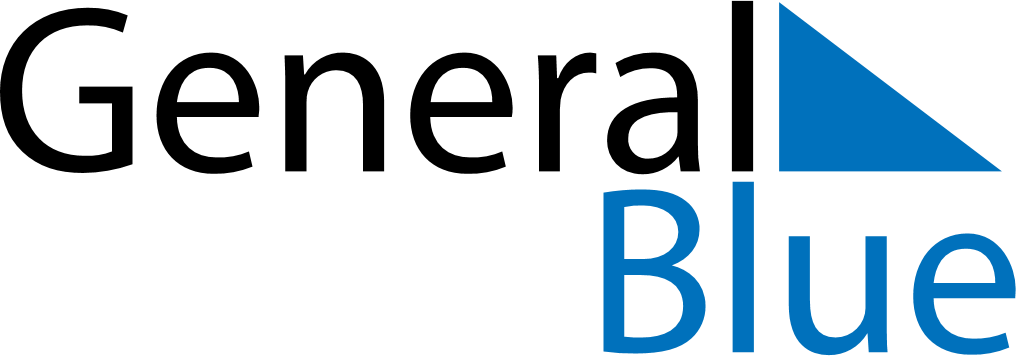 December 2019December 2019December 2019BahrainBahrainSUNMONTUEWEDTHUFRISAT123456789101112131415161718192021National DayAccession Day22232425262728293031